LANDSCOVE C OF E PRIMARY SCHOOL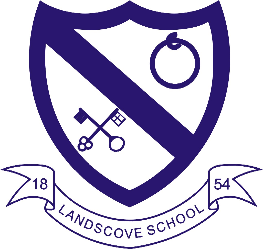 RE & CW Lead Report for the School Ethos Group 18th May 2022SCHOOL ETHOS, SIAMS & RE Collective WorshipValues of friendship and trust. Children invited to write prayers, thoughts and reflections on petals and help our friendship flower flourish. AN applied to St Wilfrid’s Trust for a Grant. Hoping to receive £500 for RE resources. 4.5.22: Reverend Gina visited class three to answers questions about how people of the clergy follow Jesus’ teachings. 12.5.22. AN attended RE Hub meeting.Upcoming EventsTuesday 15th May – Local Art student to work with year 6 on a sculpture for Spiritual Garden. 4 x Tues pmFriday 20th May: Christian Aid Big Brekkie Monday 20th June: Grand Opening of our Spiritual Garden. Reverend Gina will start with a blessing. Dignity and Respect – Valuing allHow well do you feel with achieve these aims?Do you have any questions?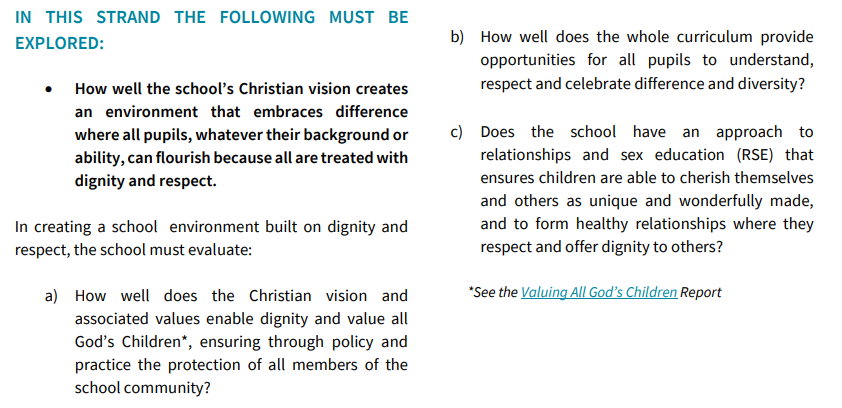 LANDSCOVE C OF E PRIMARY SCHOOLAcademy Head Report for the School Ethos GroupPUPIL NUMBERS R 	11 			Y1	17		Y2	13		Y3	13		                       Y4	10		Y5	13			Y6	12Total 89CLASS ORGANISATION Class 1 :	R 			(0.4 Rebecca Barons, 0.6 Jo Woods)Class 2:	Y1 & Y2	            (FT Jenny Foster)Class 3:	Y3 & Y4		(0.5 Anna Neville, 0.5 Anne Smart)Class 4:	Y5 & Y6		(Chloe McFadzean FT)STAFFING UPDATESI’m delighted to let you know that Mrs Richardson will be returning (after maternity leave) next term to continue with PPA cover.SCHOOL IMPROVEMENT PLAN & SCHOOL SELF EVALUATION: I have been beginning to sign off key areas our school improvement plan and have discussed the outcomes so far with our link governor. Our new improvement priorities are underway – although not quite finalised. I will share these with you at the next LEG meeting.OTHER INFORMATION – VISITORS - COURSES ETCSubject leads have continued to work across the two schools supporting and developing their subjects and leading improvements.4.5.22 Sport has continued to have a high priority with Matt Tanner organising an EYFS & KS1 multi skills event4.5.22 Rev Gina visited school and worked alongside Y3&Y4 to explore how the clergy follow Jesus’ teaching29.4.22 Mayday on the village green placed us back at the centre of our community & a fun time was had by all.  We have been gifted £250 towards a new sound system.KS2 SATS have taken place 9-12th May for the majority. We had timetable variations which meant completion was 13th at the end of the morning.  Children worked well in a clam and mature manner – couldn’t ask for anything more! Miss M ensured the children made the best use of the field, forest school area and a picnic to give the children some well-deserved downtime. HEALTH & SAEFTY/ SAFEGUARDING/ BEHAVIOUR/C19Amanda & I completed a H&S review- The Blue Risk Management Programme has been developed by Department for Education (DfE) . At the inspection of our school a number of risk management aspects were investigated, and ratings given. We have no red issues to report on!Safeguarding training this half term is based on:Contextual safeguarding, KSCIE revisit and quizzes to revisit prior updates.Anna Neville & Jill Ryder